 Emergency PlanStatementThe safety of our students is our main priority. Jenkins Enterprises  acknowledges that there may be situations out of their control that require planning for. This plan outlines what Jenkins Enterprises will do in the event of an emergency. (Please note that the scenarios are not exhaustive.)Emergency ProcedureDealing with an emergencyIt is important that staff who receive an emergency call keep calm and remember to note all of the information provided. You may need to provide reassurance and support to the informant as they may be upset, suffering from shock or may panic.Ascertain out what has happened, gathering as much information as you can;Discuss with the informant what action needs to be taken and by whom;Keep a written record of the information and of any actions taken. (A template for recording incidents is included at end of this plan);The Director Maryna Jenkins should be informed immediately about the situation. Specific scenariosPlease note that specific scenarios may require a bespoke plan that will include further details on how we will handle the issue. Where this is the case Jenkins Enterprises  will circulate the plan with all relevant parties.Cancelled FlightsWhen a student’s flight is cancelled in the UK Jenkins Enterprises  will arrange for suitable care. If necessary students will be accommodated in an emergency homestay until it is possible to travel. Where a student is waiting at an airport without a member of our staff, students are required to contact Jenkins Enterprises  as soon as they are aware that their flights have been cancelled. Parents will be kept fully informed of the situation. Jenkins Enterprises  will liaise with the airline and parents to re-arrange the flights. Pandemic/ Contagious OutbreakPandemics can cause major disruption to travel and schooling. It is important in such events to take advice from the government, Public Health England and the World Health Organisation. AEGIS provides guidance for members to follow. This is regularly updated as a situation develops. Usually, in a pandemic it is important to restrict movement so as not to spread the disease further. That means boarding school students would usually remain at school. In the event of a pandemic Jenkins Enterprises  may not be able to offer homestay accommodation as this could place students, homestay families and the wider community at risk.  Jenkins Enterprises  will work with parents and schools to find suitable quarantine accommodation for students where required. Jenkins Enterprises  will work with schools to meet students’ needs during a pandemic. This could be by helping to support students to learn remotely as directed by the school. Jenkins Enterprises  will work with parents to find flights to home countries where required. Serious injury or death of a studentSerious injury or death of a student is distressing for all concerned. Jenkins Enterprises  will:Liaise with medical staff and policeKeep parents informedHelp parents arrange flightsHandle any media enquiriesLiaise with schools and any other external agencies (such as LSP) where requiredIf required, assist parents with rehabilitation and flights homeIf required, assist parents with funeral arrangements Terrorist incidentSchools will have their own lockdown procedures to ensure the safety of students in the event of a terror attack. In the event of a terror attack taking place in the UK when a student is staying at a homestay, Jenkins Enterprises  will follow the guidance provided by the UK government and the police. Unless instructed otherwise, students will be asked to remain in the homestay and not to go out unaccompanied by their homestay. In such a situation Jenkins Enterprises  will assess the risks and act accordingly.  FireIn the event of a fire at a homestay, after dealing with the emergency by calling the fire brigade, the homestay is expected to inform Jenkins Enterprises . Students will be moved to a different homestay until the accommodation is refurbished. Jenkins Enterprises  will visit the homestay to check the suitability of accommodation before any students return.School closuresThere are many reasons why a school may close. These could be temporary, such as due to weather or a staff shortage or permanent, for example due to bankruptcy. Unless closure is due to a contagious disease (see pandemic guidance above), Jenkins Enterprises  will provide accommodation for students with their homestays*. Requests from schools to remove  a studentJenkins Enterprises has a plan in place for any student who cannot be accommodated by the school	due to illness,	 disciplinary action or	any other cause. Jenkins Enterprises  will liaise with	the student parents and school.Emergency homestay accommodation* will be arranged for the student,	unless	the student	 has a contagious disease (see	pandemic guidance above). Jenkins Enterprises 	will liaise with the school to arrange	the safe return	of the student	as soon a s	possible.Emergency Homestay Accommodation*Please note that emergency homestay placements may not necessarily be with the students’ usual homestay, but will be with one of our vetted homestays who provide high levels of care. These homestays may be a greater distance from the school. Wherever possible we will place students with their usual homestay. Jenkins Enterprises with partners Host International will provide emergency accommodation. Emergency Contact Details- Guardian Organisation staffContact Details- other organisationsIncident record formStaff should complete this form when receiving information about an emergency incident.  Please ensure that you obtain and record as much information as possible.OrganisationContact detailsJenkins Enterprises Name: Maryna JenkinsPhone: +44 (0) 754 25 36 256   e-mail: infoukschools@gmail.comOrganisationContact detailsPoliceTel: 999 (24 hour)Tel: 101 (24 hour, non-emergency number)Fire & Rescue serviceTel: 999 (24 hour)Ambulance serviceTel: 999 (24 hour)National Health ServiceTel: 111 (24 hour)AEGISTel: 01453 821 293Foreign & Commonwealth OfficeTel: 0207 008 1500 (24 hour, consular assistance)Environment AgencyTel: 0345 988 1188 (24 hour Floodline)Met OfficeTel: 0370 900 0100 (24 hour, weather desk)Health and Safety ExecutiveIncident Contact Centre: 0345 300 9923  (Monday to Friday 8.30am until 5pm)Out of hours duty officer (24 hour): 0151 922 9235www.hse.gov.ukPublic Health Englandwww.gov.uk/government/organisations/public-health-englandMain Switchboard: 020 7654 8000Email: enquiries@phe.gov.ukWorld Health Organisationhttps://www.who.int/Insurance company0190527775    info@sjlins.co.ukLocal Safeguarding Partnership0300 470 9100  ascmash@surreycc.gov.ukName of informant:Name of informant:Name of informant:Date and time of call:Date and time of call:Contact details of informant:Contact details of informant:Contact details of informant:Contact details of informant:Contact details of informant:Date and time of incident:Date and time of incident:Date and time of incident:Date and time of incident:Date and time of incident:Nature of Incident:Nature of Incident:Nature of Incident:Nature of Incident:Nature of Incident:Location of incident:Location of incident:Location of incident:Location of incident:Location of incident:Who is involved? Who is involved? Who is involved? Who is involved? Who is involved? Ascertain whether anyone has injuries and if so where have they been taken to?Ascertain whether anyone has injuries and if so where have they been taken to?Ascertain whether anyone has injuries and if so where have they been taken to?Ascertain whether anyone has injuries and if so where have they been taken to?Ascertain whether anyone has injuries and if so where have they been taken to?Have the emergency services been informed? If so, what instructions have they given?Have the emergency services been informed? If so, what instructions have they given?Have the emergency services been informed? If so, what instructions have they given?Have the emergency services been informed? If so, what instructions have they given?Have the emergency services been informed? If so, what instructions have they given?Who has been informed:(Tick which apply)Who has been informed:(Tick which apply)Who has been informed:(Tick which apply)Who has been informed:(Tick which apply)Who has been informed:(Tick which apply)Owner/Director of Guardianship OrganisationPolicePoliceParentsAmbulance servicesAmbulance servicesHomestaysFire servicesFire servicesAgentsLocal Safeguarding Partnership/ LADOLocal Safeguarding Partnership/ LADOSchoolHealth and Safety ExecutiveHealth and Safety ExecutiveStudentsMediaMediaAEGISOther: (Please add)Other: (Please add)Action to be taken:Action to be taken:Action to be taken:Action to be taken:Action to be taken:ReviewWe are committed to reviewing our policy and good practice annually.This policy was last reviewed on: 10.01.2023…………………………………………………(date)Signed: …………………………………………………………………………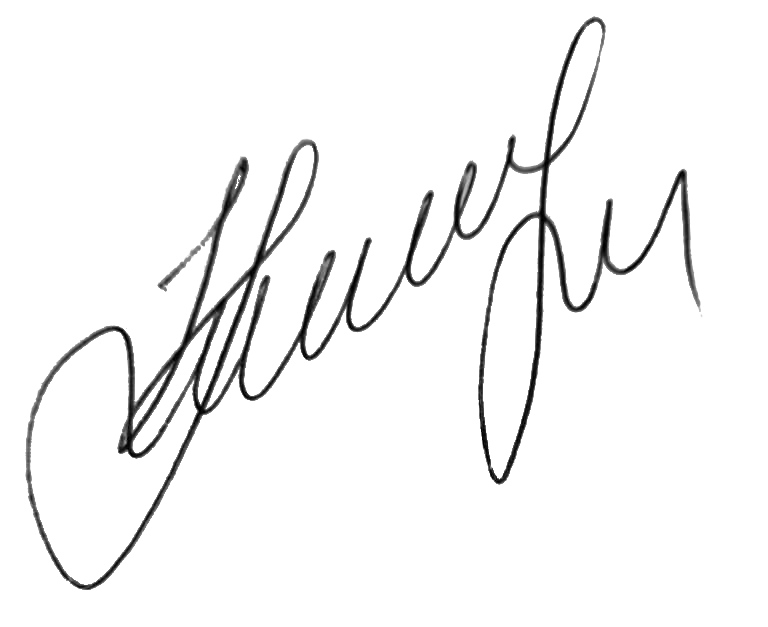 by the DSL Maryna Jenkins  	Date: 10.02.2023……………………………………………………